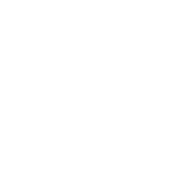 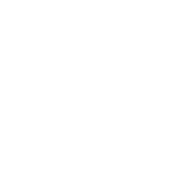 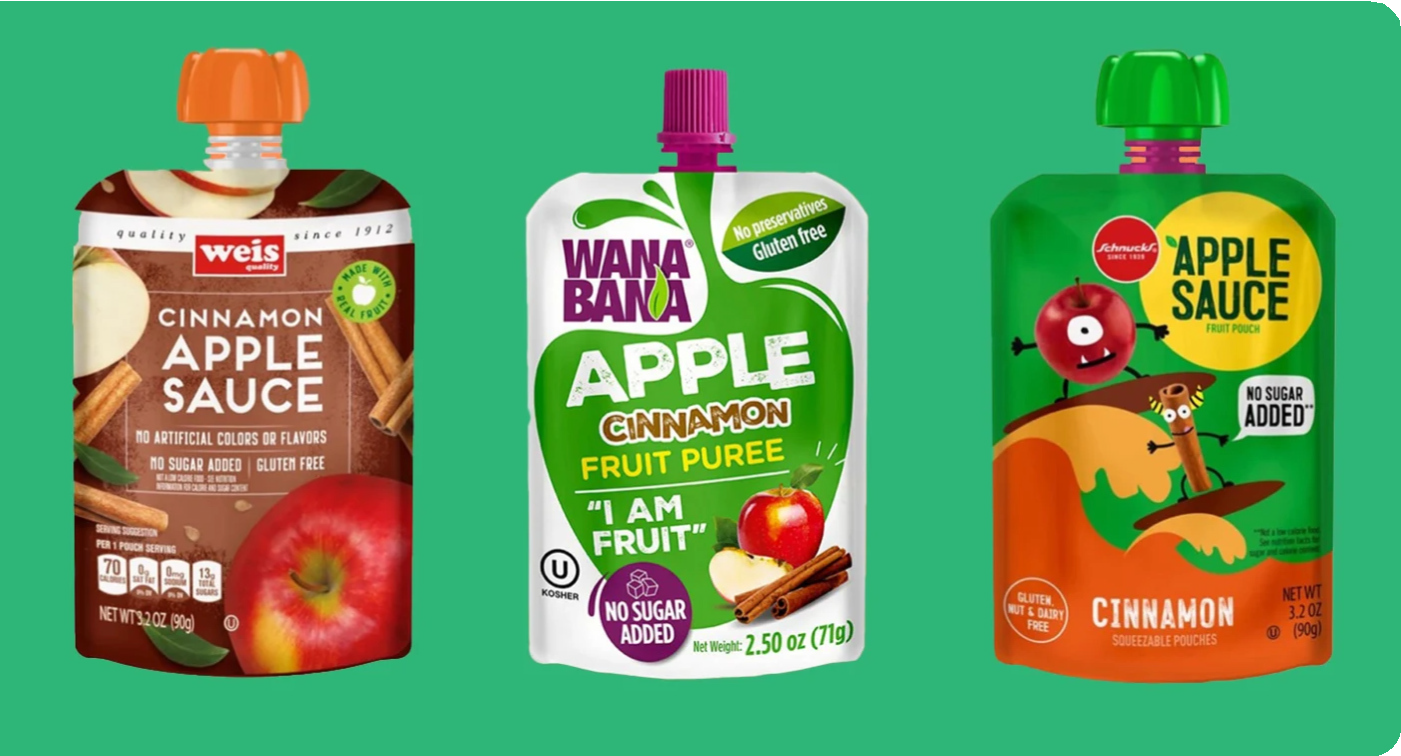 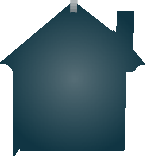 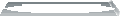 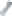 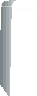 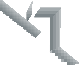 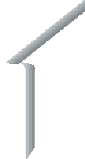 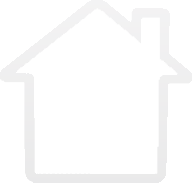 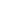 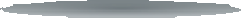 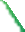 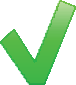 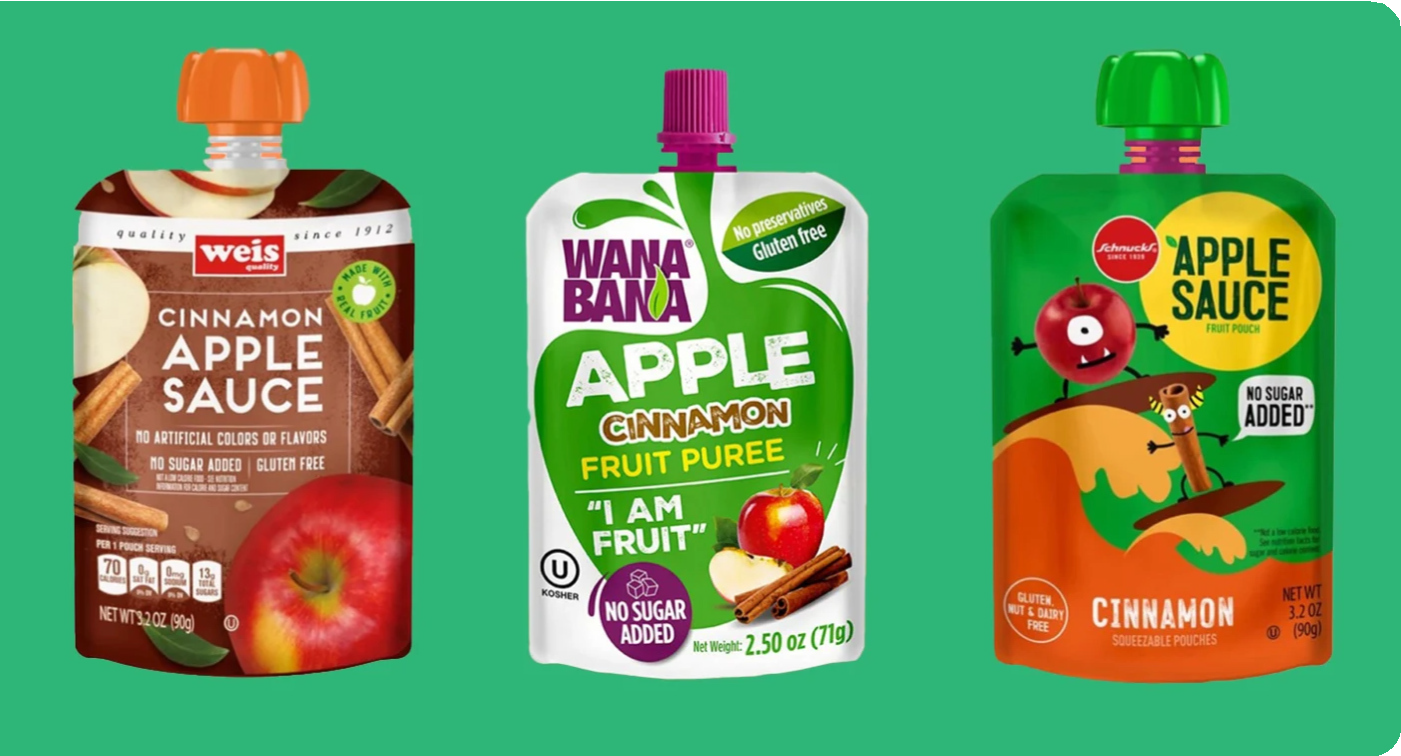 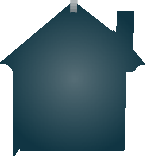 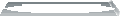 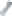 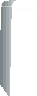 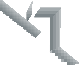 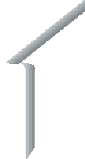 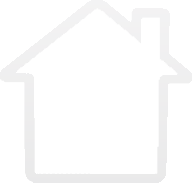 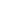 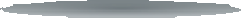 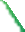 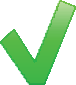 Para saber mais, acesse www.mass.gov/orgs/childhood-lead-poisoning-prevention-program ou ligue 
para o Programa de Prevenção de Intoxicação por Chumbo na Infância em 1-800-532-9571